	Številka:	430-425/2022-2	Datum: 	11. 10. 2022 Zadeva: 	Povabilo k oddaji ponudbe  Zveza: 	Javno naročilo MORS 376/2022-JNNV, Redno vzdrževanje IS SUE - informacijskega sistema za spremljanje usposabljanj enot v letu 2022  Vabimo vas, da nam na podlagi Navodila o postopkih oddaje javnih naročil nižje vrednosti v Ministrstvu za obrambo (MO št. 0070-26/2020-9, z dne 4. 1. 2021) posredujete ponudbo za izvedbo javnega naročila po postopku nižje vrednosti.Oznaka in opis predmeta javnega naročilaOznaka javnega naročila je MORS 376/2022-JNNV, Redno vzdrževanje IS SUE v letu 2022.Ponudnik odda ponudbo za celotno naročilo.Naročnik bo z izbranim ponudnikom sklenil pogodbo v okvirni vrednosti ponudbe, a ne več kot 20.000 EUR z DDV. Naročnik bo plačal le dejansko realizirane ure.Predmet javnega razpisa:Predmet javnega naročila je izvedba rednega vzdrževanja obstoječega Informacijskega sistema za načrtovanje in spremljanje usposabljanj enot (IS SUE). V okviru tega naročila bo izvedeno vzdrževanje obstoječe aplikacije in analitike v Oracle Business Intelligence (OBI) zaradi izvedbe nujnih in rednih vzdrževalnih del, ki so posledica obdobja, ko se redno vzdrževanje ni izvajalo in zaradi vzdrževalnih del na infrastrukturi, ki se trenutno izvajajo.Vzdrževanje obsega vzdrževanje obstoječe aplikacije in analitičnega prostora (repozitorija in uporabniškega okolja).Informacijski sistem je delujoč in v redni uporabi, vendar je nujno izvesti manjše prilagoditve in urediti usklajevanje postopkov izvajanja usposabljanj v tekočem letu. Vzpostavljena je integracija vhodnih kot tudi izhodnih podatkov z drugimi informacijskimi sistemi v MO, nekatere povezave je potrebno prilagoditi aktualnemu stanju zaradi sprememb.Predvidena dela z oceno obsega dela je opredeljen v Prilogi 2: Ponudba cene in sicer:Vzdrževanje aplikacije SUE - celoteVzdrževanje modula Elektronski dnevnik usposabljanj (EDU)Vzdrževanje modula Preverjanje gibalnih sposobnosti (PGS) in podpora vsebinskim spremembamVzdrževanje modula Elektronski dnevnik streljanj (EDS)Vzdrževanje modulov za vojaško šolstvo in VIU (podpora učnemu procesu, načrtovanju, analize in receptorski sistem)Vzdrževanje podatkovne integracije in povezanosti z drugimi IS V SV (vhodni in izhodni podatki) ter kontrola kvalitete podatkovVzdrževanje analitike (OAS) in poročilVzdrževnje analitičnega okolja in repozitorija v OBI (OAS) za potrebe IS SUEVzdrževanje in dopolnjevanje varnostne politike (skupna Varnostna shema in OAS)Vzdrževanje aplikacije SUE v razvojnem okoljuPredaja znanja (modulov, aplikacij, postopkov) skrbnikom aplikacijeProjektno vodenje in sodelovanje pri izvedbi vzdrževanlnih delVzdrževanje dokumentacije celotnega sistema (uporabniške in tehnične)Izvedba vzdrževanja Pri vzdrževanju se vedno vključujejo tudi ključni uporabniki (t.j. pooblaščene osebe naročnika, ki se ukvarjajo z vojaškim izobraževanjem in usposabljanjem), ki podrobno definirajo vsebine in sodelujejo pri zagotavljanju kvalitete podatkov. Za vsako vsebinsko področje je praviloma pooblaščena ena oseba.Ugotavljanje doseganja ciljev izvedbe javnega naročilaPonudnik mora zagotavljati kvalitetno izvedbo, ki se preveri in oceni z zaključnim zapisnikom. Doseganje kvalitete sproti spremlja tehnični skrbnik, pri zaključnem kakovostnem prevzemu pa doseganje kazalnikov končno potrdi.Opis obstoječega razvojnega in produkcijskega okoljaNaročnik ima vzpostavljeno infrastrukturo za pripravo, testiranje, zbiranje in  shranjevanje podatkov v podatkovno skladišč. Vzpostavljeni sta dve okolji: razvojno in produkcijsko okolje za aplikacije in za podatkovno skladišče.Naročnik zahteva izvedbo del na obstoječi in ustrezno vzdrževani infrastrukturi v skladu z obstoječimi standardi z uporabo orodij v okolju in z uporabo naslednjih produktov aktualnih verzij:Oracle Virtualizacija (OVM) in Oracle GRID,Oracle Apex,Oracle podatkovne zbirke, Oracle Data Integrator (ODI) za prenos podatkov v podatkovno skladišče,Oracle BI okolje (repozitorij, analitični prostor, poročila), Oracle Audit Vault in Database Firewall za spremljanje dostopov do podatkov,uporaba drugih namensko razvitih produktov, storitev oz. aplikacij MO in SV.Opredelitev načina delovanja sistema ter varnostne politikeVarnostna politika v splošnem opredeljuje, da lahko pooblaščeni uporabniki uporabljajo podatke svoje enote in vseh podrejenih v organizacijski strukturi, razen, ko gre za posebej opredeljene vloge uporabnikov.Uporabniki se ločijo glede na vsebinsko področje (glede na module), sicer pa sta v IS SUE je dve vrsti uporabnikov:skrbniki in administratorji: administratorji aplikacij in podatkovnega skladišča, administratorji baze, administrator BI repozitorija, vsebinski in tehnični skrbniki,uporabniki: uporabniki, poveljniki, vodje izobraževanja.Dela zahtevajo prilagoditve, ki jih je potrebno izvesti v aplikaciji in v OBI okolju zaradi varnostnih politik MO.Sledljivost projektne dokumentacije in konfiguracije sistemaNaročnik zahteva, da izvajalec v času analize, načrtovanja, izvedbe in v času uvajanja rešitve zagotavlja sledenje uresničevanja ciljev projekta ter sistematičen nadzor nad izdelki in konfiguracijo rešitve. Morebitne spremembe potrdi pooblaščena oz. odgovorna oseba izvajalca in tehnični skrbnik v evidenci odprtih zadev.Podatkovni model in programska kodaPri vzdrževanju izhaja izvajalec iz obstoječega podatkovnega modela. Morebitne spremembe mora izvajalec dokumentirati. Pri izdelavi in dopolnitvah modela mora upoštevati dokumentacijo in priporočila NATO ter nacionalne dokumente, ki so sprejeti oz. so v izdelavi, zato mora biti izvedba dovolj modularna, da so mogoče nagraditve sistema.Dokumentacija in programska koda aplikacij so shranjeni pri tehničnem skrbniku oz. v podatkovni zbirki in so dostopni izvajalcu. Izvajalcu je programska koda dostopna, ne preide pa v njegovo last in za naročnika predstavlja poslovno skrivnost, s katero mora izvajalec temu primerno ravnatiPosebne vojaške in tehnično-tehnološke zahteveVojaška organizacija se stalno prilagaja spreminjajočim razmeram v svojem okolju. Hitrost prilagajanja je odvisna tudi od prilagajanja njenega informacijskega sistema. Ponudnik mora izvajati dela ob doslednem upoštevanju posebnih vojaških in tehnično-tehnoloških zahtev:Uporabniku namenjeni razviti moduli aplikacije morajo biti pripravljeni v knjižni slovenščini, uporaba šumnikov mora biti pravilna.Vse razvite storitve (aplikacija, vmesniki, analitika) morajo biti uporabniško prijazni, intuitivni in hitro obvladljivi.Programska rešitev mora upoštevati spreminjajočo se organizacijsko-formacijsko strukturo.Zagotovljena mora biti sledljivost podatkom po vrsti in viru nastanka, skladno z zahtevami pa tudi anonimizacija podatkov po preteku roka hrambe.Zagotovljeno mora biti več nivojsko varovanje podatkov, spremljanje dostopa do različnih vrst podatkov. Dostop mora biti omejen na uporabnike z ustreznimi baznimi oz. aplikacijskimi vlogami, izvedena mora biti tudi sledljivost dostopov do občutljivih podatkov. Upoštevana mora biti enotna varnostna politika MORS.Redno dopolnjevanje dokumentacije se izvaja ob vsaki spremembi programske kode, videza uporabniških vmesnikov, spremembi konfiguracije okolja delovanja aplikacije, spremembi podatkovnega modela, spremembi poslovne funkcije,Naročniku mora biti zagotovljena zmožnost (lastnih) nadgradenj ali razširitev podatkovnega modela, podatkovnega skladišča in aplikacij ter nadaljnji razvoj (izdelava dodatnih vpogledov in poročil, implementacijo novih poslovnih pravil, integracijo procesov ali storitev, integracija centralne avtentikacije, prilagoditev uporabniških vmesnikov ipd.).Dostop do podatkov mora biti restriktiven, v skladu z varnostno politiko organizacije.Izvajalec omogoči spremljanje dela s podatki, ki jih označijo uporabniki za podatke posebnega pomena.Administrator, ki izvaja nameščanje programske opreme ter in posega v aplikativno programsko opremo, mora imeti dovoljenje za dostop do podatkov stopnje tajnosti TAJNO.Zaključek javnega naročilaPredaja naročniku Pred zaključkom javnega naročila, najkasneje do 30. 11. 2022, mora biti izveden zaključek javnega naročila s pregledom izvedbe nalog iz predmeta tega javnega naročila. Končni zapisnik potrdita naročnik in izvajalec.Pred tem mora biti izvedena predaja sistema tehničnemu skrbniku IS SUE in ključnemu uporabniku naročnika, ki vključuje:predajo vseh vrst dokumentacije, vključno z izvorno kodo,predajo relacijskega in dimenzijskega podatkovnega modela, procesov,predajo navodil in opisov konfiguracije sistema za aplikativni del,predajo varnostne sheme in upravljanja z njo.izdelano zaključno poročilo.Kot tehnična dokumentacija velja tudi koda v razvojnih repozitorijih.Testiranje in demonstracijaTestiranje in demonstracijo izvede izvajalec ob zaključku vsake spremembe oz. na koncu izvedbe tega naročila. Smiselno pa zajema naslednje postopke:preverjanje pravilnosti vnosa in zajema podatkov,pregled izdelanih poročil in izpisov – preverjanje skladnosti podatkov in rezultatov analiz,potrditev pravilnosti izvajanja procesov pri prenosu podatkov v podatkovno skladišče ali v repozitorij za analitiko v BI,demonstracijo delovanja aplikacije in uporabe BI analitike za skrbnika in napredne uporabnike,izvajanje varnostne politike na vseh nivojih (varovanje podatkov, pozaba in anonimizacija, kontrola dostopnosti ob upoštevanju vlog idr.).Spremljanje izvedbe in zaključek javnega naročilaSpremljanje izvedbe nalog in uporabniških zahtev se evidentira v Evidenci odprtih zadev, ki se zapiše ob koncu naročila.Naročilo se zaključi s končnim poročilom najkasneje do 30. 11. 2022.Vzdrževanje se izvede v predvidenem obsegu ur. Obseg ur je opredeljen v Prilogi 2: Ponudba cene. Ponudnik odda ponudbo za celotno javno naročilo.TEHNIČNI POGOJIPonudnik mora zagotoviti, da je sposoben izvesti storitve v skladu s tehničnim in drugimi zahtevami naročnika iz razpisne dokumentacije oz. povabila k oddaji ponudbe, kar dokazuje s predložitvijo vseh zahtevanih dokazil. Opis zahtevanih dokazil glede pričakovanih sposobnosti ponudnika: Ponudnik je registriran Oracle partner ali registriran OPN Member (zaradi spremembe v registraciji Oracle partnerjev in hkratni prehodnega obdobja je zahtevano eno dokazilo od navedenih).DOKAZILO:Ponudnik predloži kopijo dokazila oz. certifikata za Oracle Gold partnerja ali za Oracle partnerja :OPN MemberPonudnik mora predložiti dokazilo, da je Oracle partner s specializacijo za Oracle Business Foundation.DOKAZILO:Ponudnik predloži kopijo dokazila oz. certifikata Oracle Business Inteligence Foundation.Ponudnik mora imeti strokovnjaka, ki mora biti sposoben samostojno izvajati analize podatkov, integracijo podatkov različnih virov in aplikacij, obvladati mora razvoj Apex aplikacije z naprednimi metodami in tehnikami. DOKAZILO:Ponudnik mora za določeno osebo predložiti kopijo dokazila oz. certifikata Oracle Application Express Developer Certified Expert (OAED CE).Ponudnik mora imeti strokovnjaka, ki mora biti sposoben samostojno pripraviti in izvajati analize podatkov z Oracle Business  Intelligence (OBI). Zahtevana verzija OBI je najmanj 11g.DOKAZILO:Ponudnik mora za določeno osebo predložiti kopijo dokazila oz. certifikata Oracle Business Intelligence Foundation Suite Certified Implementation Specialist ali enakovredni certifikat.Ponudnik mora mora imeti strokovnjaka, ki mora biti sposoben samostojno pripraviti in prenesti podatke v podatkovno skladišče ali pripraviti za analitiko z Oracle Data Integratorjem (ODI). Zahtevana verzija ODI je najmanj 11g.DOKAZILO:Ponudnik mora za določeno osebo predložiti kopijo dokazila oz. certifikata Oracle Data Integrator Certified Implementation Specialist. Ponudnik mora zagotavljati minimalno število strokovnih sodelavcev za izvedbo del pri naročniku. DOKAZILO:Izpolnjena, podpisana in žigosana Izjava - Priloga 5 V izjavi morata biti navedena najmanj dva sodelavca, ki bosta sodelovala pri izvedbi del, in ki skupaj izpolnjujejeta zahteve glede zahtevanih znanj za zahtevani področji dela (zahteve od  1.3. do 1.5.). Vsak sodelavec ne rabi izpolnjevati vseh navedenih zahtev.Pogodba se sklepa za obdobje od obojestranskega podpisa pogodbe oz. od sklenitve pogodbe do 30.11.2022. Rok in način oddaje ponudbePonudba mora prispeti na elektronski naslov naročnika: glavna.pisarna@mors.si, najkasneje do datuma objavljenega na portalu gov.si, s pripisom št. zadeve 430-425/2022 ali oznake MORS 376/2022-JNNV.Ponudbena dokumentacija naj bo skenirana in pravilno označena.Ponudba, skupaj s ponudbeno dokumentacijo, mora veljati 90 dni od datuma določenega za oddajo ponudbe, kar ponudnik potrdi z oddajo ponudbe.Če bo ponudba predložena po poteku datuma in ure, navedene v povabilu k oddaji ponudbe, se šteje, da je bila predložena prepozno.V kolikor zaradi objektivnih okoliščin v roku veljavnosti ponudbe ne pride do podpisa pogodbe, lahko naročnik zahteva od ponudnikov podaljšanje roka za veljavnost ponudbe, vendar ne več kot za 60 dni. Zahteve in odgovori v zvezi s podaljšanjem ponudb morajo biti v pisni obliki.Pojasnila in rok za vprašanja Vprašanja vezana na predmetno javno naročilo lahko ponudnik pošlje na e-naslov: glavna.pisarna@mors.si, s pripisom: »MORS 376/2022-JNNV« ali »430-425/2022«, do datuma objavljenega na portalu GOV.SI.Ponudnik mora, do objavljenega roka za oddajo ponudb, spremljati in upoštevati vse naročnikove dodatne objave v zvezi s predmetnim javnim naročilom, na isti spletni strani, kot je objavljeno povabilo k oddaji ponudbe!4.	Vsebnost ponudbePonudbena dokumentacija mora vsebovati: izpolnjeno, žigosano in podpisano Prilogo 1 – Podatki o ponudniku,izpolnjeno, žigosano in podpisano Prilogo 2 - Ponudba-cene,izpolnjeno, žigosano in podpisano Prilogo 3 – Izjava o omejitvah poslovanja izpolnjeno, žigosano in podpisano Prilogo 4 – vzorec pogodbeDokazila v zvezi z izpolnjevanjem zahtev iz tehničnih specifikacij iz točke 1. Opis predmeta naročila: dokazilo oz. certifikat za Oracle Gold partnerja ali za Oracle partnerja :OPN Memberdokazilo oz. certifikat Oracle Business Inteligence Foundation.dokazilo oz. certifikat Oracle Application Express Developer Certified Expert (OAED CE).certifikat Oracle Business Intelligence Foundation Suite Certified Implementation Specialist ali enakovredni certifikat.certifikat Oracle Data Integrator Certified Implementation Specialist. izpolnjena, podpisana in žigosana Izjava - Priloga 5. 5.	Cena in rok ter način plačilaCene navedene v ponudbi morajo biti navedene, kot je to razvidno iz Priloge 2 - PONUDBA/CENE, izražene pa na naslednji način:v EUR, na 2 (dve) decimalni mesti, na enoto mere, veljavne  in fiksne do realizacije posla,zajeti morajo biti vsi stroški in popusti, naročnik naknadno ne bo priznaval nikakršnih stroškov.Naročnik se zaveže e-račun plačati 30. dan, pri čemer začne rok plačila teči naslednji dan po uradnem prejemu listine (e-računa), ki je podlaga za izplačilo, na naročnikovem naslovu Ministrstvo za obrambo, GŠSV, Vojkova cesta 55, 1000 Ljubljana, s pripisom referenčne številke GŠSV.6.	Predvidena izvedba/lokacija izvedbe storitveZačetek del: Po obojestranskem podpisu oz. od sklenitvi pogodbe, zaključek 30. 11. 2022. Lokacija izvedbe storitve: MORS, Vojkova cesta 55, 1000 Ljubljana.7.	Merilo za izbor ponudnikaMerilo za izbor ponudbe je ob izpolnjevanju vseh zahtev naročnika, najnižja skupna ponudbena vrednost v EUR z DDV za celotno javno naročilo.Naročnik si pred odločitvijo o oddaji JNNV pridružuje pravico do izvedbe pogajanj. 8.	Obvestilo o izboru in sklenitev pogodbeNaročnik bo sprejel odločitev o izbiri najugodnejšega ponudnika za celotno javno naročilo in z izbranim ponudnikom sklenil pogodbo, ki se podpisuje praviloma na sedežu naročnika (osnutek pogodbe glej Priloga 4). Naročnik ponudnike o odločitvi o oddaji naročila ne bo posebej obveščal.Poslano:Portal GOV.siPriloga:5xPRILOGA 1OBRAZEC PONUDBE MORS 376/2022-JNNVRedno vzdrževanje IS SUE - informacijskega sistema za spremljanje usposabljanj enot v v letu 2022  Podatki o ponudniku:(desni stolpec izpolni ponudnik)__________________                                             ______________________________Kraj in datum                                     Žig                      Podpis odgovorne osebePRILOGA 2PONUDBA  – CENE ŠTEVILKA ponudbe_________, Z DNE _______ na povpraševanje - naročilo MORS 376/2022-JNNVPredmet: Redno vzdrževanje IS SUE - informacijskega sistema za spremljanje usposabljanj enot v v letu 2022  KRAJ DOBAVE oz. IZVEDBE: 	    MORS, GŠSV, Vojkova cesta 55, 1000 LjubljanaPLAČILO:			    30. dan in začne teči naslednji dan po prejemu računa na naročnikovem naslovuVELJAVNOST PONUDBE: 	    90 dni od datuma določenega za oddajo ponudbe.ROK DOBAVE-IZVEDBE: 	    od sklenitve pogodbe do 30.11.2022Garancijski rok ____ mesecev (12 mesecev ali več  - vpiše ponudnik) od dneva kakovostnega prevzema storitve.Kraj in datum ______________________________________                      Žig                            Podpis odgovorne osebePRILOGA 3IZJAVA O OMEJITVAH POSLOVANJA1MORS 376/2022-JNNVRedno vzdrževanje IS SUE - informacijskega sistema za spremljanje usposabljanj enot v v letu 2022   (NAVEDBA IMENA IN PRIIMKA FIZIČNE OSEBE2 ALI ODGOVORNE OSEBE3 GOSPODARSKEGA SUBJEKTA)izjavljam, da gospodarski subjekt (NAVEDBA GOSPODARSKEGA SUBJEKTA4) ni / nisem povezan s funkcionarjem in po mojem vedenju ni / nisem  povezan z družinskim članom funkcionarja v Ministrstvu za obrambo RS na način, določen v prvem odstavku 35. člena Zakona o integriteti in preprečevanju korupcije (Uradni list RS, št. 69/11 – uradno prečiščeno besedilo, 158/20 in 3/22-ZDeb, ZIntPK).   _________________________  	Žig 	 	_________________________________Kraj in datum    					             Podpis fizične oz. odgovorne osebe1. odstavek 35. člena ZIntPK:Organ ali organizacija javnega sektorja, ki je zavezan postopek javnega naročanja voditi skladno s predpisi, ki urejajo javno naročanje, ali izvaja postopek podeljevanja koncesij ali drugih oblik javno-zasebnega partnerstva, ne sme naročati blaga, storitev ali gradenj, sklepati javno-zasebnih partnerstev ali podeliti posebnih ali izključnih pravic subjektom, v katerih je funkcionar, ki pri tem organu ali organizaciji opravlja funkcijo, ali njegov družinski član:udeležen kot poslovodja, član poslovodstva ali zakoniti zastopnik alineposredno ali prek drugih pravnih oseb v več kot pet odstotnem deležu udeležen pri ustanoviteljskih pravicah, upravljanju ali kapitalu._________________________1Izjava se predloži v postopku podeljevanja koncesije, sklepanja javno-zasebnega partnerstva ali v postopku javnega naročanja, če ta ni bil izveden, pa pred sklenitvijo pogodbe z organom ali organizacijo javnega sektorja iz prvega odstavka 35. člena ZIntPK.2Navedba mora vsebovati ime in priimek fizične osebe, naslov stalnega bivališča ter podatek, s katerim je fizično osebo mogoče jasno identificirati (npr. EMŠO). 3Navedba mora vsebovati ime in priimek odgovorne osebe, naslov stalnega bivališča ter podatek, s katerim je odgovorno osebo mogoče jasno identificirati (npr. EMŠO)4Navedba poslovnega subjekta mora vsebovati naziv poslovnega subjekta, naslov poslovnega subjekta ter podatek, s katerim je mogoče poslovni subjekt jasno identificirati (npr. matična številka poslovnega subjekta)PRILOGA 4NAROČNIK:	Republika Slovenija, MINISTRSTVO ZA OBRAMBO,		Vojkova cesta 55, 1000 Ljubljana,		ki ga zastopa minister Marjan Šarec		Matična št.: 	 	5268923000		Št. TRR:	 	01100-6370191114		Davčna št.:	 	47978457inIZVAJALEC:	_________________ki ga zastopa  _________________________Matična št.:		______________Št. TRR: 	 	__________________Identifikacijska št.: 	_____________________skleneta naslednjoPOGODBO o rednem vzdrževanju IS SUE – informacijskega sistema za spremljanje usposabljanj enot v letu 2022 SPLOŠNA DOLOČBAčlenPogodbeni stranki skleneta pogodbo za redno vzdrževanje IS SUE – informacijskega sistema za spremljanje usposabljanj enot v letu 2022 na podlagi izvedenega naročila po postopku oddaje javnih naročil nižje vrednosti MORS 376/2022-JNNV in na podlagi odločitve o oddaji naročila, št. 430-425/2022-___ z dne __________.Predmet pogodbe2. členPredmet pogodbe je redno vzdrževanje IS SUE – informacijskega sistema za spremljanje usposabljanj enot v letu  2022, kot izhaja iz ponudbene dokumentacije in iz zahtev naročnika iz povabilne dokumentacije MORS 376/2022-JNNV. Redno vzdrževanje bo obsegalo naslednje vsebine:1. Vzdrževanje aplikacije SUE - celota2. Vzdrževanje modula Elektronski dnevnik usposabljanj (EDU)3. Vzdrževanje modula Preverjanje gibalnih sposobnosti (PGS) in podpora vsebinskim spremembam4. Vzdrževanje modula Elektronski dnevnik streljanj (EDS)5. Vzdrževanje modulov za vojaško šolstvo in VIU (podpora učnemu procesu, načrtovanju, analize in receptorski sistem)6. Vzdrževanje podatkovne integracije in povezanosti z drugimi IS V SV (vhodni in izhodni podatki) ter kontrola kvalitete podatkov7. Vzdrževanje analitike (OAS) in poročil8. Vzdrževnje analitičnega okolja in repozitorija v OBI (OAS) za potrebe IS SUE9. Vzdrževanje in dopolnjevanje varnostne politike (skupna Varnostna shema in OAS)10. Vzdrževanje aplikacije SUE v razvojnem okolju11. Predaja znanja (modulov, aplikacij, postopkov) skrbnikom aplikacije12. Projektno vodenje in sodelovanje pri izvedbi vzdrževanlnih del13. Vzdrževanje dokumentacije celotnega sistema (uporabniške in tehnične)Kakovost storitev3. členKakovost storitev mora ustrezati naročnikovemu tehničnemu opisu in ponudbi, ki je v prilogi te pogodbe.Pogodbena cena in rok izvedbe4. členIzvajalec se zavezuje, da bo opravil storitev, ki je predmet te pogodbe po cenah kot izhaja iz ponudbe št. …….. z dne…………...Evidenco izvedenih del vodi za naročnika ________________, GŠSV (priloga 4 k pogodbi in priloga 5 k pogodbi). Cena ure za redno vzdrževanje IS SUE je _____________ EUR brez DDV oz. _____________ EUR z DDV. V cenah so vključeni davek na dodano vrednost, materialni in potni stroški. Cene na enoto so fiksne do poteka veljavnosti pogodbe. Celotna okvirna vrednost storitve po tej pogodbi znaša ____________ EUR z vključenim DDV-jem, od tega znaša DDV ___________ EUR.Naročnik bo plačal le dejansko realizirane ure in se ne zavezuje dosegati okvirne vrednosti.Izvajalec se zavezuje, da bo storitve za naročnika opravil skladno z roki izvedbe, navedenimi v opisu predmeta naročila oz. po ponudbi št. _________ z dne ____________.Končni rok izvedbe del je 30.11.2022.Način plačila5. členIzvajalec se zavezuje, da bo najkasneje v 5-tih dneh od dneva količinskega in kakovostnega prevzema storitve oz. najkasneje do 30.11.2022, izstavil in poslal naročniku e-račun, opremljen z naročnikovo številko te pogodbe. Ob izdaji računa bo obvezno priložil:zapisnik o kontroli kakovosti proizvodov oz. storitve – obrazec SS14-7.E-račun mora biti naslovljen na: Ministrstvo za obrambo RS, GŠSV, Vojkova cesta 55, 1000 Ljubljana.Naročnik se zavezuje račun plačati 30. dan, rok plačila začne teči naslednji dan po uradnem prejemu e-računa na naročnikov naslov, ki je podlaga za izplačilo.V primeru reklamacije se e-račun zavrne. Po prejemu novega e-računa, ki se izda po odpravi reklamacije, se plačilo izvede 30. dan po prejemu novega e-računa. Rok plačila začne teči naslednji dan po uradnem prejemu listine (e-račun), ki je podlaga za izplačilo, na naročnikovem naslovu.V kolikor naročnik ne poravna računa v dogovorjenem roku, ima izvajalec pravico zahtevati zakonite zamudne obresti.Količinski in kakovostni prevzem 6. členPraviloma se kakovostni in količinski prevzem začne izvajati v osmih dneh od prejema obrazca SS-12-7. Na podlagi prejema obrazca, pooblaščena oseba Oddelka za prevzem z izvajalcem uskladi termin prevzema storitev. O kakovostnem prevzemu storitev, ki je predmet te pogodbe, se sestavi zapisnik (SS-14-7). Zapisnik podpišeta pooblaščeni osebi pogodbenih strank. O kakovostnem prevzemu storitev, ki je predmet te pogodbe, se sestavi zapisnik (obrazec SS 14-7). Zapisnik podpišeta pooblaščeni osebi pogodbenih strank. Pooblaščenec naročnika za prevzem je predstavnik Oddelka za prevzem oz. od njega pooblaščena oseba, izvajalca pa ___________.Po uspešno opravljenem kakovostnem prevzemu ima zapisnik oznako: “Kakovost ustreza”.Pogodbeni stranki soglašata, da se za dobavo oz. izvedbo šteje dan, ko je storitev opravljena po pogodbi, podpisan zapisnik o kontroli kakovosti proizvodov oz. storitev, s katerim je ugotovljeno, da kakovost storitve ustreza pogodbenim določilom. 7. členGarancijski rok je ___ mesecev od dneva kakovostnega prevzema.V tem obdobju izvajalec zagotavlja brezplačno odpravljanje napak, ki niso nastale po krivdi naročnika.Škodljiva programska koda in povračilo škode 8. členIzvajalec jamči, da predmet naročila ne vsebuje zlonamerne ali kakršnekoli druge programske kode, ki bi kakorkoli škodovala naročniku.V primeru, da naročnik pri prevzemu predmeta naročila ali kasneje pri uporabi, vendar najkasneje do poteka garancije odkrije škodljivo kodo, je izvajalec dolžan nemudoma izročiti drug predmet pogodbe brez napake in pri tem povrniti naročniku vso s tem v zvezi nastalo škodo.Protikorupcijska klavzula 9. členPogodba, pri kateri kdo v imenu ali na račun druge pogodbene stranke, predstavniku ali posredniku organa ali organizacije iz javnega sektorja obljubi, ponudi ali da kakšno nedovoljeno korist: za pridobitev posla, za sklenitev posla pod ugodnejšimi pogoji, za opustitev dolžnega nadzora nad izvajanjem pogodbenih obveznosti ali za drugo ravnanje ali opustitve, s katerim je organu ali organizaciji iz javnega sektorja povzročena škoda ali je omogočena pridobitev nedovoljene koristi predstavniku organa, posredniku organa ali organizacije iz javnega sektorja, drugi pogodbeni stranki ali njenemu predstavniku, zastopniku ali posredniku, je nična.Odstop od pogodbe 10. členNaročnik ima pravico od pogodbe odstopiti in zahtevati povrnitev morebitno nastale škode, če izvajalec:postane insolventen, če je proti njemu izdan sodni nalog za plačilo dolgov, če je v prisilni poravnavi ali stečaju, če je kot pravna oseba sprejela sklep o prenehanju gospodarske družbe (razen prostovoljne likvidacije zaradi združevanja ali prestrukturiranja), če je imenovan stečajni upravitelj na katerikoli del njegovega podjetja oziroma sredstev ali če se proti njemu sproži podobno dejanje kot rezultat dolga,zamudi z izvedbo oz. opravljeno storitvijo za več kot 30 dni,sklene pogodbo z novim podizvajalcem v nasprotju z veljavno zakonodajo,ne izpolnjuje pogodbenih obveznosti na način, predviden v tej pogodbi.Prenehanje veljavnosti pogodbe11. členTa pogodba je sklenjena pod razveznim pogojem, ki se uresniči v primeru izpolnitve ene od naslednjih okoliščin:če bo naročnik seznanjen, da je sodišče s pravnomočno odločitvijo ugotovilo kršitev obveznosti delovne, okoljske ali socialne zakonodaje s strani izvajalca/dobavitelja ali če bo naročnik seznanjen, da je pristojni državni organ pri izvajalcu/dobavitelju v času izvajanja pogodbe ugotovil najmanj dve kršitvi v zvezi s:plačilom za delo, delovnim časom, počitki, opravljanjem dela na podlagi pogodb civilnega prava kljub obstoju elementov delovnega razmerja ali v zvezi z zaposlovanjem na črno in za kateri mu je bila s pravnomočno odločitvijo ali več pravnomočnimi odločitvami izrečena globa za prekršek,in pod pogojem, da je od seznanitve s kršitvijo in do izteka veljavnosti pogodbe še najmanj šest mesecev.  V primeru izpolnitve okoliščine in pogojev iz prejšnjega odstavka se šteje, da je pogodba razvezana z dnem sklenitve nove pogodbe o izvedbi javnega naročila za predmetno naročilo. O datumu sklenitve nove pogodbe bo naročnik obvestil izvajalca/dobavitelja.Če naročnik v roku 30 dni od seznanitve s kršitvijo ne začne novega postopka javnega naročila, se šteje, da je pogodba razvezana trideseti dan od seznanitve s kršitvijo.Pogodbena kazen 12. členV kolikor izvajalec naročniku ne izvede storitev v pogodbenem roku (priloga – ponudba), 30.11.1022 in ki ni posledica višje sile ali razlogov na strani naročnika, je dolžan plačati naročniku pogodbeno kazen v višini 5 ‰ (promilov), za vsak dan zamude posamezne izvedbe, vendar ne več kot 10 % (procentov) od celotne zamujene posamezne izvedbe.Izvajalec je dolžan plačati naročniku pogodbeno kazen v višini 15% (odstotkov) od celotne vrednosti pogodbe z DDV, če storitve, ki je predmet pogodbe, ne izvede.Izvajalec se strinja, da lahko naročnik terjatev iz naslova pogodbene kazni pobota s finančnimi obveznostmi po tej pogodbi oziroma v kolikor navedeno ni mogoče, se iz tega naslova izstavi poseben račun, ki ga mora izvajalec plačati v roku 8 dni od prejema.Če je škoda, ki jo je naročnik utrpel večja od pogodbene kazni, ima naročnik pravico zahtevati razliko do popolne odškodnine.Skrbnik pogodbe13. členSkrbnik pogodbe s strani naročnika je __________________, s strani izvajalca pa __________________.Pooblaščena oseba za izvajanje aktivnosti po tej pogodbi oz. za vsebinsko realizacijo te pogodbe s strani naročnika je ________________, GŠSV, s strani izvajalca pa _________________.Vsi dogovori, ki vplivajo na določila te pogodbe, so brez vednosti in odobritve skrbnika pogodbe nični.Višja sila14. členZa višjo silo se šteje dogodek, ki ga stranka ob sklenitvi pogodbe ni mogla predvideti, se mu izogniti, oziroma ga odvrniti, čeprav je ravnala s skrbnostjo dobrega gospodarja, pod pogojem, da dogodek izhaja iz zunanje sfere njenega poslovanja in z njim ni bila dolžna računati.Pogodbeni stranki se bosta v primeru nastanka dogodka višje sile dogovorili o prekinitvi ali nadaljevanju posla v skladu z določili Obligacijskega zakonika.Informacijska varnost15. členTa člen določa ureditev informacijske varnosti v skladu z Uredbo o informacijski varnosti, ki določa, da mora naročnik urediti v pogodbi specifične zahteve za zagotavljanje informacijske varnosti, postopke dobave izdelkov in storitev informacijske in komunikacijske tehnologije ter nadzor nad storitvami dobaviteljev.Izvajalec se zavezuje, da bo vse podatke, dejstva in listine naročnika, s katerimi bo prišel v stik ob izvajanju te pogodbe, skrbno varoval in jih ne bo razkril tretji osebi tudi po opravljeni storitvi. Izvajalec se zavezuje, da rezultati dela ne bodo zapustili prostorov naročnika in ne bodo uporabljeni za druge namene.Informacije v zvezi z informacijsko infrastrukturo  naročnika, do katerih pride med svojim delom izvajalec, le-ta ne sme uporabljati za druge namene in izven obsega te pogodbe.Vse pogodbene obveznosti bo izvajalec izvajal le v dogovorjenih časovnih okvirih in s soglasjem ter vednostjo naročnika. Vse aktivnosti, ki jih bo izvajal izvajalec opravljal ne smejo ogroziti delovanja informacijskih sistemov naročnika. V primeru ogrožanja delovanja informacijskih sistemov ali na zahtevo naročnika mora izvajalec takoj prekiniti z aktivnostmi in po potrebi sodelovati pri vzpostavitvi prvotnega stanja.Za morebitne kršitve obveznosti, določene v drugem, tretjem in četrtem odstavku tega člena, je izvajalec odškodninsko odgovoren.Izvajalec naročniku omogoča izvajanje nadzora nad izvajanjem postopkov in ukrepov iz tega člena.Izvajalec se je dolžan seznaniti in se ravnati po internih predpisih naročnika glede varovanja in zaščite podatkov. Naročnik je dolžan izvajalca obvestiti o spremembi, dopolnitvi oz. razveljavitvi svojih internih predpisov glede varovanja in zaščite podatkov. Izvajalec je dolžan obvestiti svoje delavce, da lahko pri svojem delu pridejo v stik z zaupnimi podatki, pri delu z njimi pa morajo le-ti ravnati z največjo mero skrbnosti.Varstvo in pogodbena obdelava osebnih podatkov 16. členIzvajalec se zavezuje, da bo, v kolikor se bo seznanil z osebnimi podatki, osebne podatke s katerimi se bo seznanil v okviru izvajanja te pogodbe obdeloval skladno z Uredbo Evropskega parlamenta in sveta - EU 2016/679 z dne 27.01.2016 in Zakonom o varstvu osebnih podatkov. Varnostno preverjanje17. členIzvajalec mora zagotoviti, da pogodbene storitve znotraj upravnega območja oz. območja v objektih in okoliših, ki so posebnega pomena za obrambo, opravljajo samo osebe, zaposlene pri izvajalcu oziroma pri podizvajalcu (v nadaljevanju osebe izvajalca), katerim je odobren vstop v upravno območje oz. na območja in v objekte, ki so posebnega pomena za obrambo. Vstop se odobri, če pristojni organ po predhodno izvedenem postopku varnostnega preverjanja, skladno s 35. členom Zakona o obrambi (Uradni list RS, št. 103/04 – uradno prečiščeno besedilo in 95/15) ni ugotovil varnostnega zadržka oz. če se oseba na vhodu v objekte in okoliše posebnega pomena za obrambo izkaže z veljavnim dovoljenjem za dostop do tajnih podatkov stopnje tajnosti ZAUPNO ali višje in da se ob tem izvede postopek ugotavljanja istovetnosti. Izvajalec se zavezuje, da bo v času izvajanja te pogodbe zagotavljal stalnost preverjenih oseb izvajalca ter v primeru sprememb redno obveščal naročnika tako, da bo z dopisom posredoval »Soglasje za izvedbo varnostnega preverjanja« osebe izvajalca. Vse osebe izvajalca so dolžne upoštevati naročnikova navodila glede vstopa ter gibanja po naročnikovih prostorih oz. območjih. Izvajalec je dolžan naročnika takoj obvestiti, če oseba, ki je pridobila odobritev vstopa, ne bo več opravlja del za izvajalca - zaradi prekinitve delovnega razmerja ali drugih vzrokov.Skrbnik pogodbe posreduje izvajalcu obrazec »Soglasje za izvedbo varnostnega preverjanja« s podatki iz pogodbe. Izvajalec pred začetkom izvajanja pogodbeno dogovorjenih storitev z dopisom posreduje originale lastnoročno podpisanih obrazcev »Soglasja za izvedbo varnostnega preverjanja« posameznih oseb izvajalca. V dopisu obvezno navede številko in datum pogodbe, ime, priimek in rojstni datum oseb izvajalca ter število priloženih soglasij in ga pošlje na naslov: Ministrstvo za obrambo, Direktorat za logistiko/Sektor za nabavo, Vojkova cesta 59, 1000 Ljubljana. Nepopolna ali nečitljiva soglasja in tista, ki niso posredovana skladno s prejšnjim odstavkom, naročnik vrne izvajalcu, da odpravi pomanjkljivosti.Naročnik pisno obvesti izvajalca, katerim osebam izvajalca je zaradi izvajanja pogodbeno dogovorjenih storitev vstop v objekte in okoliše posebnega pomena za obrambo odobren.Če bo zaradi izvajanja pogodbeno dogovorjenih storitev določena oseba izvajalca vstopala v varnostna območja I. stopnje znotraj MORS in SV, ali  dostopala do tajnih podatkov ZAUPNO ali višje, potrebuje ta oseba izdano veljavno nacionalno dovoljenje za dostop do tajnih podatkov ustrezne stopnje tajnosti, v skladu s predpisi, ki urejajo varovanje in dostop do tajnih podatkov, organizacija pa mora imeti izdano veljavno nacionalno varnostno dovoljenje za hranjenje in obravnavanje tajnih podatkov ustrezne stopnje tajnosti v varnostnem območju naročnika. Če bo zaradi izvajanja pogodbeno dogovorjenih storitev določena oseba izvajalca dostopala do tajnih podatkov zveze NATO, potrebuje ta oseba na podlagi nacionalnega dovoljenja za dostop do tajnih podatkov ustrezne stopnje tajnosti tudi dovoljenje za dostop do tajnih podatkov zveze NATO, organizacija pa izdano varnostno dovoljenje za hranjenje in obravnavanje tajnih podatkov zveze NATO ustrezne stopnje tajnosti.Nespoštovanje varnostnih standardov je lahko zadosten razlog za prekinitev pogodbe.V kolikor se bodo v okviru izvajanja postopka javnega naročila oziroma realizacije pogodbe tajni podatki posredovali tudi potencialnemu izvajalcu, se mora le-ta pred posredovanjem tajnih podatkov izkazati z veljavnim varnostnim dovoljenjem organizaciji za hranjenje in obravnavanje tajnih podatkov ustrezne stopnje tajnosti v prostorih organizacije. Končne določbe18. členTa pogodba je sklenjena za izvedbo storitev opredeljenih v 2. členu te pogodbe, za obdobje od podpisa pogodbe do 30. 11. 2022.19. člen V primeru, če med realizacijo te pogodbe nastanejo spremembe v statusu izvajalca, se obveznosti iz te pogodbe prenesejo na njegove pravne naslednike.20. členVsaka pogodbena stranka lahko predlaga spremembe in dopolnitve k tej pogodbi, ki so veljavne, le če so sklenjene v pisni obliki, kot aneks k tej pogodbi.21. členPogodbeni stranki sta sporazumni, da se za vsa določila, ki niso dogovorjena s pogodbo, uporabljajo določila Obligacijskega zakonika.22. členPogodbeni stranki bosta morebitne spore, ki bi nastali pri izvrševanju te pogodbe, reševali sporazumno. V primeru, da spora ne bi mogli rešiti sporazumno, bo o sporu odločalo stvarno pristojno sodišče v Ljubljani.23. členPogodba je sestavljena v 2 (dveh) enakih izvodih, od katerih prejme vsaka pogodbena stranka po 1 (en) izvod.Pogodba je sklenjena in veljavna z dnem obojestranskega podpisa obeh pogodbenih strank. Številka: __________________Datum:__________________Priloge kot sestavni del te pogodbe so:ponudba št. ___________ z dne ____________,Soglasje za izvedbo varnostnega preverjanjapriloga k pogodbi – opredelitev kontrole kakovosti za prevzem proizvodov,Priloga 4 k pogodbi - Vzorec evidence opravljenih del Priloga 5 k pogodbi - Evidenca odprtih zadev. SOGLASJEZA IZVEDBO VARNOSTNEGA PREVERJANJAdajem soglasje, da se v zvezi z opravljanjem del (storitev čim bolj natančno opisati, vrsta dela in lokacije izvajanja del, čas izvajanja …): ________________________________________________________________________________________________________________________________________________________________________________________________________________________________________________________in skladno z:dokumentom*. sklenjeno pogodbo med naročnikom in _____________, številka 4300-__/2022-__, z dne _________________Zakonom o varstvu osebnih podatkov (Ur. list RS, št. 94/07– UPB1)in obsegom, določenem v 35. členu Zakona o obrambi (Ur. list RS, št. 103/04 – in 46/10 – Odl. US,zame opravi varnostno preverjanje.* navesti štev., datum in partnerja v primeru obstoja pogodbe, dogovora, podpisanega sporazuma ali drugega dokumenta, ki pravno formalizira izvajanje storitev; če teh pravnih podlag ni, se ta del izpusti**soglasje mora biti podpisano z lastnoročnim podpisom osebe, ki daje soPriloga 1 k pogodbiPRILOGA K POGODBI OPREDELITEV KONTROLE KAKOVOSTI ZA PREVZEM PROIZVODOVPodročje uporabe1.1Kupec/naročnik in prodajalec/izvajalec/dobavitelj na podlagi sklenjene pogodbe s to prilogo določata načela, pogoje in način izvedbe kontrole kakovosti za prevzem proizvodov (v nadaljevanju prevzem) ter nadzor nad sistemom zagotavljanja kakovosti pri prodajalcu/izvajalcu/dobavitelju.Splošne določbe2.1Obe pogodbeni stranki morata spoštovati načelo dobrega gospodarja in načelo, da se izročitev ter prevzem proizvodov za oba opravi z najmanjšimi stroški in ob upoštevanju pravil stroke.2.2Prodajalec/izvajalec/dobavitelj mora ustrezno upravljati sistem kakovosti, in sicer tako, da:ob izvajanju kontrole kakovosti oziroma ob dostavi proizvodov priloži dokumente o kontroli,testiranju in preizkušanju predmeta pogodbe,izvaja predpisan ali dogovorjen način kontrole kakovosti proizvodov,so odgovornosti za kakovost predpisane,upošteva zahteve kupca za upravljanje sistema kakovosti,za podizvajalce veljajo enake zahteve, kot jih je kupec/naročnik postavil prodajalcu/izvajalcu/dobavitelju.Pristop h kontroli kakovosti3.1Pooblaščeni predstavnik kupca/naročnika začne postopek kontrole kakovosti za prevzem proizvodov na podlagi prejetega obvestila o pripravi proizvodov za prevzem (obrazec SS 12-7), ki ga dobavitelj pošlje na naslov kupca/naročnika, če je treba skupaj s podatki o transportni enoti proizvodov in strokovnimi priporočili za izvedbo prevzema.Obrazec SS 12-7 je sestavni del te priloge.Proizvod je pripravljen za prevzem, če je skladen s pogodbenimi določili, količinsko popoln, ustrezno embaliran in označen ter opremljen z ustreznimi dokumenti, ki se zahtevajo v pogodbi. Proizvod mora biti do kontrole kakovosti ločen od drugih proizvodov in razmeščen tako, da je vsaka embalirana transportna enota dostopna za pregled in je oznaka enote razvidna z vseh strani oziroma staomogočeni vzorčenje in zaznamovanje.Praviloma se prevzem začne izvajati v osmih dneh od prejema obrazca SS 12-7.Kupec/naročnik lahko še pred končnim prevzemom proizvodov opravi občasno kontrolo kakovosti v proizvodnem procesu prodajalca/izvajalca/dobavitelja. Vsakokratne ugotovitve občasne kontrole v proizvodnem procesu se vnesejo v zapisnik o predhodni/fazni/mejni kontroli, ki ga podpišeta pooblaščeni predstavnik kupca/naročnika in pooblaščeni predstavnik prodajalca/izvajalca/dobavitelja.Izvajanje kontrole kakovosti4.1Kontrola kakovosti se na podlagi pisnega protokola prevzema ali na podlagi dogovora lahko opravi pri prodajalcu/izvajalcu/dobavitelju ali pri kupcu/naročniku, če v pogodbi ni drugače določeno.4.2Pooblaščeni predstavnik kupca/naročnika opravi kontrolo kakovosti po pravilih stroke, in sicer:s predpisanimi in standardiziranimi pripravami in metodami kontrole,z meritvami, testiranji in preizkušanjem karakteristik proizvodov,s primerjavo ugotovljenih rezultatov, z zapisi v tehnični dokumentaciji prodajalca/izvajalca in stehničnimi zahtevami kupca/naročnika, določenimi v pogodbi,s primerjavo in oceno nemerljivih karakteristik in lastnosti.Meritve karakteristik kakovosti opravi pooblaščeni predstavnik kupca/naročnika glede na obojestransko usklajen protokol prevzemanja ali kontrolni plan ter glede na obseg in zahtevnost proizvoda, in sicer opravi:100-odstotni pregled,naključni pregled,vzorčenje,certifikacijo,preverjanje na podlagi primerjave s potrjenim vzorcem (iz javnega razpisa oziroma svojim).Če obseg proizvodov zahteva, da se opravi kontrola kakovosti z vzorčenjem, pooblaščeni predstavnik kupca/naročnika pri kontroli za prevzem proizvodov navadno uporablja standard ISO 2859, če v pogodbi ni drugače določeno.Sestavo lotov, velikost lota in način, na katerega mora biti predstavljen in identificiran vsak lot, pripravi dobavitelj/izvajalec/prodajalec, odobri pa pooblaščeni predstavnik kupca/naročnika.4.3Če se pooblaščeni predstavnik kupca/naročnika odloči, da so za kontrolo kakovosti potrebni dodatni testi ali preizkusi, jih mora prodajalec/izvajalec/dobavitelj omogočiti in izvesti s svojimi strokovnjaki, v svojih prostorih ter s svojimi napravami in pomožnim materialom.Če prodajalec/izvajalec/dobavitelj ne more omogočiti in izvesti dodatnih preizkusov s svojimi strokovnjaki, v svojih prostorih ter s svojimi napravami in pomožnim materialom, opravijo dodatne preizkuse ustrezne ustanove na njegov račun.Pooblaščeni predstavnik kupca/naročnika lahko k sodelovanju pri prevzemu za pomoč pri identifikaciji proizvoda oziroma ugotavljanju zahtevanih karakteristik povabi skrbnika pogodbe, vodjo projekta oziroma predstavnika predlagatelja naročila, ki je sodeloval pri izvedbi projekta oziroma naročila.4.4Pooblaščeni predstavnik kupca/naročnika lahko proizvode prevzame ali zavrne. Prevzem proizvodov se potrdi s podpisom zapisnika o kontroli kakovosti proizvodov (obrazec SS 14-7), v katerega se obvezno vpiše ocena »Kakovost ustreza pogodbenim določilom«.Če pooblaščeni predstavnik kupca/naročnika zavrne prevzem proizvodov, mora biti zavrnitev pisno utemeljena, razlogi za zavrnitev pa navedeni v zapisniku, v katerega se obvezno vpiše ocena »Kakovost NE ustreza pogodbenim določilom«.Stroški pri izvajanju kontrole kakovosti5.1Stroške, nastale s pravočasnim prevzemom proizvodov in ugodnim izidom za kupca/naročnika nosi kupec/naročnik, z neugodnim izidom za kupca pa prodajalec /izvajalec/dobavitelj.Ob neskladnosti rezultatov, ugotovljenih pri kontroli kakovosti za prevzem proizvodov, s podatki, navedenimi v tehnični dokumentaciji proizvajalca in zahtevami iz te pogodbe ter posledično pri odločitvi pooblaščenega predstavnika kupca/naročnika za ponovno vzorčenje, merjenje, testiranje ali preizkušanje, plača nastale stroške prodajalec /izvajalec/dobavitelj.Obveznosti prodajalca/izvajalca/dobavitelja6.1Prodajalec/izvajalec/dobavitelj je dolžan pooblaščenemu predstavniku kupca/naročnika omogočiti razmere za izvedbo kontrole kakovosti proizvodov na predpisan in po pravilih stroke ustrezen način.6.2Prodajalec/izvajalec/dobavitelj je dolžan, ne glede na to, da so bili proizvodi prevzeti, odpraviti ugotovljeno neskladnost oziroma pomanjkljivost, dopolniti ali nadomestiti vsak posamezen del proizvoda ali dokument, če je pooblaščeni predstavnik naročnika/uporabnika v presoji ocenil, da gre za manjšo funkcionalno neskladnost oziroma manjše odstopanje, in določil rok za odpravo neskladja.Če se po opravljeni kontroli kakovosti in prevzemu izkaže, da kakovost proizvodov zaradi spregleda ali skrite napake ni skladna s pogodbenimi določili, pogodbeni stranki za reševanje reklamacije uporabljata določbe zakona, s katerim se ureja obligacijsko razmerje med strankama.6.3Prodajalec/izvajalec/dobavitelj mora pripraviti, hraniti in vzdrževati zapise, ki dokazujejo, da so bili proizvodi kontrolirani oziroma preizkušeni. Ti zapisi morajo jasno pokazati, da so proizvodi izpolnili zahteve kontrole glede na zahteve kupca/naročnika. Iz zapisov mora biti razvidna predpisana odgovornost oseb.6.4Prodajalec/izvajalec/dobavitelj je pooblaščenega predstavnika kupca/naročnika dolžan seznaniti z datumom začetka proizvodnje, če gre za proizvodno dejavnost. Kupec/naročnik ima pravico, da v tem primeru proizvodnjo njemu namenjenih proizvodov nadzira, če vpogodbi ni drugače določeno.6.5Pri nabavi proizvodov v eni izmed držav članic Nata ali partnerskih držav, ki so privzele STANAG 4107, se kontrola kakovosti na podlagi navedenega STANAG-a lahko vključi v pogodbena določila. V okviru STANAG-a 4107 in ustreznega SVS AQAP se na podlagi recipročnosti opravi zaprosilo za izvedbo kontrole kakovosti.Končno kontrolo kakovosti opravi notranja organizacijska enota MO, pristojna za kontrolo kakovosti.Splošno7.1Ta določila se uporabljajo smiselno kot priloga k pogodbi, in sicer glede na vrsto predmeta pogodbe.Priloga 2: Obvestilo o pripravi proizvodov za prevzem, Obrazec SS 12-7 Priloga 3: Zapisnik o kontroli kakovosti proizvodov, Obrazec SS 14-7.Priloga 2 k pogodbi(Obrazec SS 12-7)REPUBLIKA SLOVENIJAMINISTRSTVO ZA OBRAMBODIREKTORAT ZA LOGISTIKOSektor za upravljanje materialnih sredstevOddelek za prevzemVojkova cesta 59, 1000 LjubljanaOBVESTILO O PRIPRAVI PROIZVODOV ZA PREVZEMŠtevilka pogodbe/naročilnice: _________________________________Datum pogodbe/naročilnice: __________________________________Pogodbeni datum/rok dobave:_________________________________Ime in priimek pooblaščene osebe dobavitelja1: __________________Dosegljivost: telefaks _______ telefon ________ mobilni telefon _____________Številka dobave/pošiljke2: ____________________________________Kraj – lokacija kontrole kakovosti: ___________________________________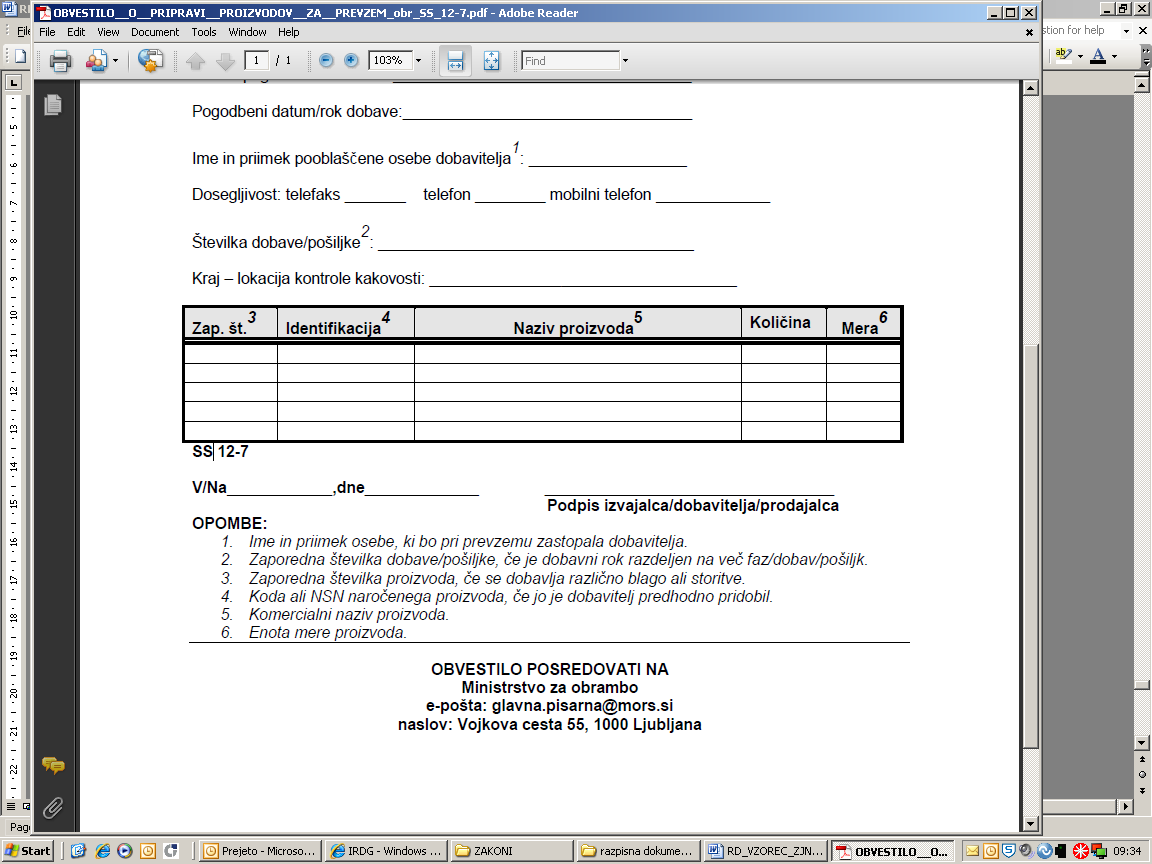 V/Na____________,dne____________   _________________________________           Podpis izvajalca/dobavitelja/prodajalcaOPOMBE:1. Ime in priimek osebe, ki bo pri prevzemu zastopala dobavitelja.2. Zaporedna številka dobave/pošiljke, če je dobavni rok razdeljen na več faz/dobav/pošiljk.3. Zaporedna številka proizvoda, če se dobavlja različno blago ali storitve.4. Koda ali NSN naročenega proizvoda, če jo je dobavitelj predhodno pridobil.5. Komercialni naziv proizvoda.6. Enota mere proizvoda.___________________________________________________________________________OBVESTILO POSREDOVATI NAMinistrstvo za obramboe-pošta: glavna.pisarna@mors.sinaslov: Vojkova cesta 55, 1000 LjubljanaPriloga 3 k pogodbi(Obrazec SS-14-7)REPUBLIKA SLOVENIJA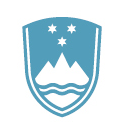 Ministrstvo za obramboDIREKTORAT ZA LOGISTIKOSektor za upravljanje materialnih sredstevOddelek za prevzemVojkova cesta 55, 1000 Ljubljana	       T: 01 471 23 05	             F: 01 471 12 65 	               E: glavna.pisarna@mors.si	            www.mors.siŠtevilka: 	Datum: 	 SS 14-7Poslano:dobavitelju/prodajalcu (brez prilog – prejel ob prevzemu),skrbniku pogodbe (XY, OE, po IRDG – s prilogami),naročniku/predlagatelju naročila (XY, OE, po IRDG – s prilogami),uporabniku (XY, OE, po IRDG – s prilogami),knjigovodji (XY, OE, po IRDG – s prilogami),zbirka DG, SUMS (original – brez prilog).Priloge:dobavni dokumenti,garancije,izkazi kakovosti,tehnična dokumentacija.PRILOGA 4 k pogodbi: Vzorec evidence opravljenih delPregled izvedenih del za obdobje: ____________________Št. dokumenta:  _______(št. pogodbe)___________	Za Ministrstvo za obrambo RS (Pooblaščeni predstavnik naročnika)	Za izvajalca (Pooblaščeni predstavnik izvajalca):Datum: __________________________________	Datum: __________________________________Ime: 	 ____________________      __________	Ime: 	 ____________________      __________Podpis: __________________________________ 	Podpis: __________________________________PRILOGA 5 k pogodbi: Evidenca odprtih zadevEvidenca na dan: ____________________Št. dokumenta:  _______(št. pogodbe)___________	Za Ministrstvo za obrambo RS (Pooblaščeni predstavnik naročnika)	Za izvajalca (Pooblaščeni predstavnik izvajalca):Ime: 	 ____________________      __________	Ime: 	 ____________________      __________Podpis: __________________________________ 	Podpis: _________________________________PRILOGA 5 I Z J A V APonudnik(naziv, naslov in sedež)Pod kazensko in materialno odgovornostjo izjavljamo, da bodo osebe, za katere smo predložili dokazila, v tem naročilu tudi izvajale zahtevana strokovna dela, pri čemer zagotavljamo komunikacijo med ponudnikovim osebjem in naročnikom izključno v slovenskem jeziku in pri čemer zagotavljamo najmanj dva strokovna sodelavca, in sicer:________________________________________ za vzdrževanje Oracle BI in	(ime in priimek sodelavca)_______________________________________ za izvedbo vzdrževanja aplikacij pri naročniku.	(ime in priimek sodelavca)V primeru zamenjave osebe, navedene v dokazilih, tekom pogodbe, bo ponudnik zagotovil strokovno in vsebinsko usposobljenega kandidata s potrebnimi dokazili.Mag. Željko Krajsekretarv.d. generalnega direktorja  Direktorata za logistikoPOPOLNI NAZIV PONUDNIKAZAKONITI ZASTOPNIK PONUDNIKANASLOV PONUDNIKAMATIČNA ŠTEVILKAIDENTIFIKACIJSKA ŠTEVILKAŠTEVILKA TRANSAKCIJSKEGA RAČUNANAZIV BANKE TELEFONTELEFAKSELEKTRONSKI NASLOV (za prejemanje uradne pošte)KONTAKTNA OSEBA – SKRBNIK POGODBEMOBILNI TELEFON KONTAKTNE OSEBE - SLUŽBENIODGOVORNA OSEBA ZA KAKOVOSTNI NADZORPOOBLAŠČENA OSEBA ZA PODPIS POGODBEz.š.opis M.E.KoličinaCENA v EUR na enoto BREZ DDV DDV/ME v EUR CENA/M.E.z DDV v EUR SKUPNA VREDNOST v EUR Z DDV 1234567=5+68=7*41Vzdrževanje aplikacije SUE - celotaura402Vzdrževanje modula Elektronski dnevnik usposabljanj (EDU)ura203Vzdrževanje modula Preverjanje gibalnih sposobnosti (PGS) in podpora vsebinskim spremembamura204Vzdrževanje modula Elektronski dnevnik streljanj (EDS)ura405Vzdrževanje modulov za vojaško šolstvo in VIU (podpora učnemu procesu, načrtovanju, analize in receptorski sistem)ura406Vzdrževanje podatkovne integracije in povezanosti z drugimi IS V SV (vhodni in izhodni podatki) ter kontrola kvalitete podatkovura207Vzdrževanje analitike (OAS) in poročilura208Vzdrževnje analitičnega okolja in repozitorija v OBI (OAS) za potrebe IS SUEura309Vzdrževanje in dopolnjevanje varnostne politike (skupna Varnostna shema in OAS)ura1010Vzdrževanje aplikacije SUE v razvojnem okoljuura2011Predaja znanja (modulov, aplikacij, postopkov) skrbnikom aplikacijeura2012Projektno vodenje in sodelovanje pri izvedbi vzdrževanlnih delura1013Vzdrževanje dokumentacije celotnega sistema (uporabniške in tehnične)ura10SKUPNA VREDNOST PONUDBE – VZDRŽEVANJA  V EUR Z DDV SKUPNA VREDNOST PONUDBE – VZDRŽEVANJA  V EUR Z DDV SKUPNA VREDNOST PONUDBE – VZDRŽEVANJA  V EUR Z DDV SKUPNA VREDNOST PONUDBE – VZDRŽEVANJA  V EUR Z DDV SKUPNA VREDNOST PONUDBE – VZDRŽEVANJA  V EUR Z DDV SKUPNA VREDNOST PONUDBE – VZDRŽEVANJA  V EUR Z DDV SKUPNA VREDNOST PONUDBE – VZDRŽEVANJA  V EUR Z DDV SKUPNA VREDNOST PONUDBE – VZDRŽEVANJA  V EUR BREZ DDV SKUPNA VREDNOST PONUDBE – VZDRŽEVANJA  V EUR BREZ DDV SKUPNA VREDNOST PONUDBE – VZDRŽEVANJA  V EUR BREZ DDV SKUPNA VREDNOST PONUDBE – VZDRŽEVANJA  V EUR BREZ DDV SKUPNA VREDNOST PONUDBE – VZDRŽEVANJA  V EUR BREZ DDV SKUPNA VREDNOST PONUDBE – VZDRŽEVANJA  V EUR BREZ DDV SKUPNA VREDNOST PONUDBE – VZDRŽEVANJA  V EUR BREZ DDV SKUPNA VREDNOST DDV  V EURSKUPNA VREDNOST DDV  V EURSKUPNA VREDNOST DDV  V EURSKUPNA VREDNOST DDV  V EURSKUPNA VREDNOST DDV  V EURSKUPNA VREDNOST DDV  V EURSKUPNA VREDNOST DDV  V EURNAROČNIKIZVAJALECRepublika SlovenijaMinistrstvo za obramboPodpisani(a)Podpisani(a)Podpisani(a)Podpisani(a), rojen(a), rojen(a)Ime in priimekIme in priimekdan, mesec, letodan, mesec, letov/na, s stalnim prebivališčem , s stalnim prebivališčem , s stalnim prebivališčem Kraj Kraj Kraj Kraj Kraj, ulica, hišna številkaKraj, ulica, hišna številkaKraj, ulica, hišna številkaKraj, ulica, hišna številkaKraj, ulica, hišna številkaKraj, ulica, hišna številkaKraj, ulica, hišna številkaKraj, ulica, hišna številkaKraj, ulica, hišna številkaKraj, ulica, hišna številkadržavljandržavljanlastnoročni podpis** V/na, dneKraj Datum ZAPISNIK O KONTROLI KAKOVOSTI PROIZVODOVŠt. kontrole kakovosti:Dobavitelj/izvajalec/prodajalec:Dobavitelj/izvajalec/prodajalec:Dobavitelj/izvajalec/prodajalec:Dobavitelj/izvajalec/prodajalec:Naslov:Naslov:Naslov:Naslov:IdentifikacijaNaziv proizvodaNaziv proizvodaEnota mereEnota mereEnota mereKoličinaOpombeŠtevilka pogodbe:Številka pogodbe:Datum pogodbe:Datum pogodbe:Datum pogodbe:Pogodbeni datum dobave:Pogodbeni datum dobave:Pogodbeni datum dobave:Številka dobavnice/računa : Številka dobavnice/računa : Številka dobavnice/računa : Številka dobavnice/računa : Številka dobavnice/računa : Številka dobavnice/računa : Številka dobavnice/računa : Številka dobavnice/računa : Presoja kakovosti: Presoja kakovosti: Način preverjanja skladnosti - kontrola je potekala po metodi (ustrezno obkroži):1. 100% pregleda; 2. naključnega pregleda; 3. certifikacije; 4. vzorčenja; 5. primerjave s potrjenim vzorcem;Način preverjanja skladnosti - kontrola je potekala po metodi (ustrezno obkroži):1. 100% pregleda; 2. naključnega pregleda; 3. certifikacije; 4. vzorčenja; 5. primerjave s potrjenim vzorcem;Ocena: KAKOVOST (NE) USTREZA POGODBENIM DOLOČILOMOcena: KAKOVOST (NE) USTREZA POGODBENIM DOLOČILOMKraj kontrole: Datum kontrole: IZJAVA :DOBAVITELJ/PRODAJALEC JAMČI, DA JE CELOTNA DOBAVLJENA KOLIČINA PROIZVODOV ENAKE KAKOVOSTI KOT KONTROLIRANI PROIZVODI.IZJAVA :DOBAVITELJ/PRODAJALEC JAMČI, DA JE CELOTNA DOBAVLJENA KOLIČINA PROIZVODOV ENAKE KAKOVOSTI KOT KONTROLIRANI PROIZVODI.DOLOČBA :V KOLIKOR JE DOBAVITELJ / PRODAJALEC Z DOBAVO / IZVEDBO / STORITVIJO, PRIŠEL V ZAMUDO, BO NAROČNIK OBRAČUNAL DOGOVORJENO POGODBENO KAZEN. DOLOČBA :V KOLIKOR JE DOBAVITELJ / PRODAJALEC Z DOBAVO / IZVEDBO / STORITVIJO, PRIŠEL V ZAMUDO, BO NAROČNIK OBRAČUNAL DOGOVORJENO POGODBENO KAZEN. Pooblaščeni predstavnik(-i) dobavitelja/izvajalca/prodajalca:Pooblaščeni predstavnik(-i) kupca/naročnika:Opombe:Organizacijska enota, ki bo izvedla vknjižbo v materialno evidenco:Aktivnost/nalogaPorabljen časDatum zaključkaRezultat/ IzdelekOpombaOpis problema / naloge / zadeveRezultat / Izdelek / predlog rešitveRok izvedbeOpomba__________________________________________________Kraj in datumŽigPodpis zakonitega zastopnika ponudnika